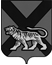 ТЕРРИТОРИАЛЬНАЯ ИЗБИРАТЕЛЬНАЯ КОМИССИЯ ГОРОДА СПАССКА-ДАЛЬНЕГОРЕШЕНИЕ 30.10.2015                                г.Спасск-Дальний                          №  410/119О размерах и порядке выплаты компенсации и дополнительной оплаты труда (вознаграждения)членам территориальных, участковых избирательных комиссий с правом решающегоголоса, а также выплат гражданам, привлекаемым к работе в данных комиссиях в период подготовки и проведения досрочных выборов депутатов Думы городского округа Спасск-Дальний, назначенных на 20 декабря 2015 годаВ соответствии с пунктом 17 статьи 29 Федерального закона «Об основных гарантиях избирательных прав и права на участие в референдуме граждан Российской Федерации», частью 15 статьи 31, частью 2 статьи 65 Избирательного кодекса Приморского края Избирательная комиссия Приморского края РЕШИЛА:        1. Установить, что дополнительная оплата труда членам территориальных, участковых избирательных комиссий в период подготовки и проведения досрочных выборов депутатов Думы городского округа Спасск-Дальний, назначенных на 20 декабря 2015 года, осуществляется в размере, указанном в приложении № 1 к настоящему решению.Дополнительная оплата труда заместителю председателя, секретарю участковых избирательных комиссий осуществляется в размере 90 процентов, иным членам участковой избирательных комиссий с правом решающего голоса – в размере 80 процентов от размера дополнительной оплаты труда председателю  соответствующей избирательной комиссии.3. Утвердить Порядок выплаты компенсации и дополнительной оплаты труда (вознаграждения) членам территориальных, участковых избирательных комиссий с правом решающего голоса, работникам аппарата территориальных избирательных комиссий, а также выплат гражданам, привлекаемым к работе в данных комиссиях, в период подготовки и проведения досрочных выборов депутатов Думы городского округа Спасск-Дальний, назначенных на 20 декабря 2015 года (приложение № 2).4. Производить выплату компенсации членам территориальных, участковых избирательных комиссий с правом решающего голоса, освобожденным от основной работы для подготовки и проведения выборов за период, в течение которого они были освобождены от основной работы, дополнительную оплату труда (вознаграждение) членам территориальных, участковых избирательных комиссий с правом решающего голоса, работникам аппарата территориальных избирательных комиссий, выплаты гражданам, привлекаемым к работе в этих комиссиях, в пределах средств, выделенных соответствующей избирательной комиссии на указанные цели.Председатель комиссии	   				                 С.А.ЧеревиковаСекретарь комиссии                                                                 Е.Г. Бондаренко                         Приложение№ 2                       УТВЕРЖДЕНО                                                         решением территориальной избирательной                            комиссии города Спасска-Дальнего                             от _______2015 г.  № ПОРЯДОКвыплаты компенсации и дополнительной оплаты труда (вознаграждения) членам территориальных, участковых избирательных комиссий с правом решающего голоса, работникам аппарата территориальных избирательных комиссий, а также выплат гражданам, привлекаемым к работе в данных комиссиях, в период подготовки и проведения досрочных выборов депутатов Думы городского округа Спасск-Дальний, назначенных на 20 декабря 2015 года1. В соответствии с пунктом 17 статьи 29 Федерального закона «Об основных гарантиях избирательных прав и права на участие в референдуме граждан Российской Федерации», частью 15 статьи 31, частью 2 статьи 65 Избирательного кодекса Приморского края членам территориальных, участковых избирательных комиссий с правом решающего голоса, освобожденным на основании представления соответствующей избирательной комиссии от основной работы для подготовки и проведения досрочных выборов депутатов Думы городского округа Спасск-Дальний (далее – выборы), выплачивается компенсация за период, в течение которого они были освобождены от основной работы (далее – компенсация).Ежемесячные выплаты компенсации членам территориальных, участковых избирательных комиссий с правом решающего голоса, освобожденным от основной работы для подготовки и проведения выборов, за период, в течение которого они были освобождены от основной работы, определяются в размере их средней заработной платы, исчисленной за фактически отработанное время за 12 месяцев, предшествующих освобождению от основной работы, но не выше 29969,6 рублей (размер компенсации указан с учетом районного коэффициента).2. Размер компенсации членам территориальных, участковых избирательных комиссий с правом решающего голоса, освобожденным от основной работы для подготовки и проведения выборов, устанавливается за полный месяц работы в комиссии при 40-часовой пятидневной рабочей неделе.При этом размер компенсации за один день работы в будние дни (любые 8 рабочих часов в период с 6-00 до 22-00) определяется путем деления установленного в пункте 1 настоящего Порядка размера компенсации на количество рабочих дней в соответствующем месяце.Член территориальной, участковой избирательной комиссии, освобожденный от основной работы для подготовки и проведения выборов на основании представления соответствующей избирательной комиссии, составленного по форме согласно приложению № 1 к настоящему Порядку, представляет в комиссию заверенную копию приказа с основного места работы об освобождении от работы по форме согласно приложению № 2 к настоящему Порядку и справку о размере его средней заработной платы, исчисленной за фактически отработанное время за 12 календарных месяцев, предшествующих освобождению от основной работы, по форме согласно приложению № 3 к настоящему Порядку.Выплата компенсации членам территориальных, участковых избирательных комиссий с правом решающего голоса производится не реже одного раза в месяц при условии представления ими в соответствующую избирательную комиссию документов по формам согласно приложениям № 2 и 3 к настоящему Порядку и на основании графика работы членов избирательной комиссии и сведений о фактически отработанном времени по форме согласно приложениям № 4 и 5 к настоящему Порядку, в соответствии со сметой расходов избирательной комиссии.3. Членам территориальных, участковых избирательных комиссий с правом решающего голоса, работникам аппарата территориальных избирательных комиссий производится дополнительная оплата (вознаграждение) за работу в избирательной комиссии в период подготовки и проведения выборов.Размер дополнительной оплаты труда члену территориальной, участковой избирательных комиссий устанавливается за один час работы в комиссии в будние дни с 6-00 до 22-00 часов.Оплата труда за работу в комиссии в ночное время (с 22-00 часов            до 6-00 часов), субботние, воскресные (в том числе в день голосования) дни производится в двойном размере за счет и в пределах средств краевого бюджета, выделенных соответствующей комиссии на компенсацию, дополнительную оплату труда (вознаграждение).Дополнительная оплата труда членам территориальных, участковых избирательных комиссий с правом решающего голоса, работникам аппарата территориальных избирательных комиссий производится, как правило, не реже одного раза в месяц на основании утвержденного решением соответствующей избирательной комиссии графика работы по форме согласно приложению № 4 к настоящему Порядку и утвержденных председателем соответствующей комиссии сведений о фактически отработанном в комиссии времени по форме согласно приложению № 5 к настоящему Порядку, а также сметы расходов соответствующей избирательной комиссии. Избирательные комиссии ведут ежемесячно учет сведений о фактически отработанном времени, за которое выплачивается компенсация, дополнительная оплата труда. Председатель соответствующей избирательной комиссии информирует ее членов о данных, содержащихся в сведениях о фактически отработанном времени на заседании комиссии.4. Председатель территориальной избирательной комиссии, работник аппарата территориальной комиссий на основании решения данной избирательной комиссии или распоряжения председателя могут привлекаться к работе в ночное время (с 22-00 до 6-00), в субботние и воскресные (в том числе в день голосования) дни.Дополнительная оплата труда за работу в ночное время, в субботние и воскресные (в том числе в день голосования) дни председателю территориальной комиссии и работнику аппарата комиссии производится в двойном размере и выплачивается на основании отдельного табеля учета рабочего времени исходя из ежемесячного размера оплаты труда, установленного по соответствующей должности нормативными правовыми актами Российской Федерации, нормативными правовыми актами Приморского края (за исключением премий по итогам работы за квартал, год и за выполнение особо важных и сложных заданий, всех видов материальной помощи, а также других разовых выплат). При этом по желанию председателя территориальной избирательной комиссии и работника аппарата комиссии за фактически отработанное время им может предоставляться дополнительное время отдыха, не подлежащее оплате, а оплата за работу в этом случае производится в одинарном размере.Оплата за работу в указанные периоды производится за счет средств, выделенных соответствующей комиссии на подготовку и проведение выборов.5. Членам территориальных, участковых избирательных комиссий с правом решающего голоса, работникам аппарата комиссии может выплачиваться вознаграждение (премия) за активную работу по подготовке и проведению выборов.Вознаграждение (премия) заместителю председателя, секретарю и членам территориальной избирательной комиссии с правом решающего голоса выплачивается в размере не более 150 процентов от суммы дополнительной оплаты труда, выплаченной им за фактически отработанное на выборах в комиссии время.Вознаграждение (премия) председателям, заместителям председателей, секретарям и членам участковых избирательных комиссий с правом решающего голоса выплачивается в размере не более 120 процентов от суммы дополнительной оплаты труда, выплаченной им за фактически отработанное на выборах в комиссии время.Вознаграждение (премия) председателям, заместителям председателей, секретарям и членам участковых избирательных комиссий с правом решающего голоса выплачивается на основании решения участковой избирательной комиссии в пределах средств, выделенных ей на подготовку и проведение выборов.Председателю территориальной избирательной комиссии,  работающему в этой комиссии на постоянной (штатной) основе, работнику аппарата этой комиссии общая сумма вознаграждений (премий) за весь период избирательной кампании выплачивается в размере не более 100 процентов от ежемесячного размера оплаты труда, установленного по соответствующей должности нормативными правовыми актами Приморского края по состоянию на 1 января 2015 года (за исключением премий по итогам работы за квартал, год и за выполнение особо важных и сложных заданий, всех видов материальной помощи, а также других разовых выплат).Вознаграждение (премия) председателю, членам комиссии, работнику аппарата территориальной избирательной комиссии выплачивается на основании решения территориальной избирательной комиссии.6. Территориальные, участковые избирательные комиссии могут привлекать на основании гражданско-правовых договоров граждан к выполнению в комиссиях работ, оказанию услуг, связанных с подготовкой и проведением выборов (далее – работы), с оплатой их труда за счет и в пределах средств бюджета, выделенных им на подготовку и проведение выборов.Гражданско-правовые договоры на выполнение работ в избирательных комиссиях заключаются между гражданином и председателем соответствующей избирательной комиссии.В условиях гражданско-правового договора должны быть определены вид и объем поручаемой работы, сроки ее выполнения, размер, сроки и порядок оплаты (поэтапно либо после выполнения всего объема работ). Выплаты по указанному договору производятся на основании подписанного гражданином и председателем соответствующей избирательной комиссии акта выполненных работ, в котором указываются вид и объем фактически выполненных работ, срок и качество их исполнения.7. Средства бюджета, выделенные избирательным комиссиям на подготовку и проведение выборов, не могут быть направлены на оплату труда или на вознаграждение в любой форме граждан, не являющихся членами избирательной комиссии с правом решающего голоса, работниками аппарата избирательных комиссий, а также не состоящих с комиссией в гражданско-правовых отношениях. 8.  Обложение сумм выплат компенсации и дополнительной оплаты труда (вознаграждения), а также выплат другим физическим лицам из средств, выделенных избирательным комиссиям на подготовку и проведение выборов, в части исчисления и уплаты страховых взносов и налога на доходы с физических лиц осуществляется в соответствии с федеральным законодательством.Приложение № 1 к Порядку, утвержденному решениемрешением территориальной избирательнойкомиссии города Спасска-Дальнегоот ________2015 г.  № В соответствии с частью 15 статьи 31 Избирательного кодекса Приморского края прошу Вас освободить от основной работы _______________________________________________                                                                                       (фамилия, имя, отчество  члена избирательной комиссии)с __________________20___г. по ____________20__г. для выполнения обязанностей члена___________________________________________________________с правом решающего(полное наименование избирательной комиссии)голоса в период подготовки и проведения досрочных выборов депутатов в Думу городского округа Спасск-Дальний, назначенных на 20 декабря 2015 года, и выдать ему (ей) для представления в избирательную комиссию заверенную копию приказа об освобождении от основной работы (форма прилагается) и справку о размере средней заработной платы, исчисленной за фактически отработанное время за 12 календарных месяцев, предшествующих освобождению от основной работы (форма прилагается).Примечание:Представление на освобождение от основной работы председателя  участковой избирательной комиссии подписывает заместитель председателя участковой комиссии.Приложение № 2к Порядку, утвержденному решениемрешением территориальной избирательнойкомиссии города Спасска-Дальнегоот _______ 2015 г.  № ПРИКАЗ___________________________________________________________________________ (фамилия, имя, отчество должность члена избирательной комиссии,_____________________________________________________________________________ подразделение по месту основной работы)освободить с  _________________20__года  по   ______________20__годаот основной работы для выполнения обязанностей члена ____________________________	                                                                                                                                                 (наименование избирательной комиссии)с правом решающего голоса в период подготовки и проведения досрочных выборов депутатов в Думу городского округа Спасск-Дальний, назначенных на 20 декабря 2015 года.1. Представление _____________________________________________________________                                                    (полное наименование избирательной комиссии)от  ________________ 20__г.   №_______2. Заявление     _______________________________________________________________                                           (фамилия, имя, отчество освобождаемого работника)Приложение № 3к Порядку, утвержденному решениемрешением территориальной избирательнойкомиссии города Спасска-Дальнегоот ________ 2015 г.  № СПРАВКАДана_________________________________________________________                                       (указать полностью фамилию, имя, отчество освобожденного работника)в том, что размер его (ее) средней заработной платы, исчисленной за фактически отработанное время за 12 календарных месяцев, предшествующих освобождению от основной работы для выполнения обязанностей члена избирательной комиссии с правом решающего голоса в связи с подготовкой и проведением досрочных выборов депутатов Думы городского округа Спасск-Дальний, назначенных на 20 декабря 2015 года, (приказ об освобождении от ______________20_____г. №______) составил ___________________________________ руб. _______коп. в месяц.                                                                                    (сумма пропись)	Справка дана для представления в _________________________________________________________________________________________________ (полное наименование избирательной комиссии)Приложение № 1к Положению, утвержденного решениемтерриториальной избирательнойкомиссии города Спасска-Дальнегоот _______2015 г.  № Размер дополнительной оплаты труда
членам территориальной, участковой избирательных комиссий в период подготовки и проведения досрочных выборов депутатов Думы городского округа Спасск-ДальнийТаб.1                                                       Таб.2                                                                                                                                                                                 Приложение № 4                                                                                                           к Порядку, утвержденному решением                                                                                                 решением территориальной избирательной                                                                                                      комиссии города Спасска-Дальнего                                                                                                     от _________ 2015 г.  № ГРАФИК РАБОТЫ членов ____________________________________________________________________________         (полное наименование избирательной комиссии, номер участковой избирательной комиссии)с правом решающего голоса, работающих в комиссии не на постоянной (штатной) основена __________________________ 20__ года                                                                                                              (указать месяц)      Приложение № 5к Порядку, утвержденному решениемрешением территориальной избирательной                                                                                                  комиссии города Спасска-Дальнего                                                                                                   от ________ 2015 г.  № СВЕДЕНИЯ о фактически отработанном времени членами ___________________________________________________________________________________(полное наименование избирательной комиссии,  номер участковой избирательной комиссии)с правом решающего голоса, работавшими в комиссии не на постоянной (штатной) основеза __________________________ 20____ года                                                                                                                  (указать месяц)Примечание:В графах по  учету отработанного времени конкретным членом избирательной комиссии в строках за соответствующий день месяца  проставляется:– общее отработанное этим членом комиссии время (например, 2 часа);– начало и окончание его работы в комиссии (например, с 1800 до 2000);– отметка об условиях работы и порядке оплаты за отработанное время  («К» – работа в комиссии  с освобождением от основной работы с выплатой компенсации этому члену комиссии, «Д» – работа в комиссии без освобождения от основной работы с выплатой дополнительной оплаты труда).В графе 1 в числах месяца, приходящихся на нерабочие дни, дополнительно указывается: С – суббота,  В – воскресенье,П – нерабочий праздничный день.________________20__ г.  №_____Руководителю__________________________________(полное наименование предприятия (организации),юридический или фактический адрес)Председатель _________________________(указать наименование избирательной комиссии)__________________(подпись)_____________________(расшифровка подписи)                  МП«_____»________________ 20__г.             .             ._______________________20__г.№____________Руководитель предприятия (организации)(подпись)(расшифровка подписи)МП«___»___________20__г.Копия верна:                                                                      (подпись)(расшифровка подписи лица, уполномоченного заверять копии)«___»___________20__г.Руководительпредприятия (организации)______________________________
(полное наименование предприятия (организации)Руководительпредприятия (организации)______________________________
(полное наименование предприятия (организации)______________                    (подпись)___________________ (расшифровка подписи)МПГлавный бухгалтерМПГлавный бухгалтер______________ (подпись)_________________ (расшифровка подписи)_____________20__г.Заместитель председателя, секретарь комиссии41,04 руб. за 1 час работыЧлены комиссии36,48 руб. за 1 час работы№№избирательных участковРазмер дополнительной оплаты труда за 1 час Размер дополнительной оплаты труда за 1 час Размер дополнительной оплаты труда за 1 час №№избирательных участковпредседательзаместитель председателя,  секретарь комиссии членыкомиссии1234До 1000   избирателей30,00 руб.   27,00 руб. 24,00 руб.  От 1001 до 2000 избирателей33,60 руб. 30,24 руб. 26,88 руб. Утвержден решением _______________________________________от _______________ 20__ г. № _____      (полное наименование избирательной комиссии,номер участковой избирательной комиссии)Число месяцаЧисло месяцаКоличество часов работы члена  избирательной комиссии, работающего в комиссии не на постоянной (штатной) основеКоличество часов работы члена  избирательной комиссии, работающего в комиссии не на постоянной (штатной) основеКоличество часов работы члена  избирательной комиссии, работающего в комиссии не на постоянной (штатной) основеКоличество часов работы члена  избирательной комиссии, работающего в комиссии не на постоянной (штатной) основеКоличество часов работы члена  избирательной комиссии, работающего в комиссии не на постоянной (штатной) основеКоличество часов работы члена  избирательной комиссии, работающего в комиссии не на постоянной (штатной) основеКоличество часов работы члена  избирательной комиссии, работающего в комиссии не на постоянной (штатной) основеКоличество часов работы члена  избирательной комиссии, работающего в комиссии не на постоянной (штатной) основеКоличество часов работы члена  избирательной комиссии, работающего в комиссии не на постоянной (штатной) основеКоличество часов работы члена  избирательной комиссии, работающего в комиссии не на постоянной (штатной) основеКоличество часов работы члена  избирательной комиссии, работающего в комиссии не на постоянной (штатной) основеКоличество часов работы члена  избирательной комиссии, работающего в комиссии не на постоянной (штатной) основеКоличество часов работы члена  избирательной комиссии, работающего в комиссии не на постоянной (штатной) основеКоличество часов работы члена  избирательной комиссии, работающего в комиссии не на постоянной (штатной) основеКоличество часов работы члена  избирательной комиссии, работающего в комиссии не на постоянной (штатной) основеКоличество часов работы члена  избирательной комиссии, работающего в комиссии не на постоянной (штатной) основеКоличество часов работы члена  избирательной комиссии, работающего в комиссии не на постоянной (штатной) основеКоличество часов работы члена  избирательной комиссии, работающего в комиссии не на постоянной (штатной) основеЧисло месяцаЧисло месяцаФ И ОчленакомиссииФ И ОчленакомиссииФ И ОчленакомиссииФ И ОчленакомиссииФ И ОчленакомиссииФ И ОчленакомиссииФ И ОчленакомиссииФ И ОчленакомиссииФ И ОчленакомиссииФ И ОчленакомиссииФ И ОчленакомиссииФ И ОчленакомиссииФ И ОчленакомиссииФ И ОчленакомиссииФ И ОчленакомиссииФ И ОчленакомиссииФ И ОчленакомиссииФ И Очленакомиссии112345678891011111213141515161122334455667788991010111112121313141415151616171718181919202021212222232324242525262627272828292930303131ВСЕГО ЧАСОВВСЕГО ЧАСОВСекретарь избирательной комиссииСекретарь избирательной комиссииСекретарь избирательной комиссииСекретарь избирательной комиссииСекретарь избирательной комиссииСекретарь избирательной комиссииСекретарь избирательной комиссииСекретарь избирательной комиссии(подпись)(подпись)(подпись)(подпись)(расшифровка подписи)(расшифровка подписи)(расшифровка подписи)(расшифровка подписи)(расшифровка подписи)__________________20___ г.__________________20___ г.__________________20___ г.__________________20___ г.__________________20___ г.__________________20___ г.__________________20___ г.__________________20___ г.УТВЕРЖДАЮПредседатель избирательной комиссии_______________________________________________________________________________      (полное наименование избирательной комиссии,номер участковой избирательной комиссии)(подпись,  расшифровка подписи)Число месяцаОтработано часов, время начала и окончания работыОтработано часов, время начала и окончания работыОтработано часов, время начала и окончания работыОтработано часов, время начала и окончания работыОтработано часов, время начала и окончания работыОтработано часов, время начала и окончания работыОтработано часов, время начала и окончания работыОтработано часов, время начала и окончания работыОтработано часов, время начала и окончания работыОтработано часов, время начала и окончания работыОтработано часов, время начала и окончания работыОтработано часов, время начала и окончания работыОтработано часов, время начала и окончания работыОтработано часов, время начала и окончания работыОтработано часов, время начала и окончания работыОтработано часов, время начала и окончания работыОтработано часов, время начала и окончания работыОтработано часов, время начала и окончания работыОтработано часов, время начала и окончания работыЧисло месяцаФ И О
члена
комиссииФ И Очлена комиссииФ И Очлена комиссииФ И Очлена комиссииФ И Очлена комиссииФ И Очлена комиссииФ И Очлена комиссииФ И Очлена комиссииФ И Очлена комиссииФ И Очлена комиссииФ И Очлена комиссииФ И Очлена комиссииФ И Очлена комиссииФ И Очлена комиссииФ И Очлена комиссииФ И Очлена комиссииФ И Очлена комиссииФ И Очлена комиссииФ И Очлена комиссии1233456678910101112131415161612456789101112131415161718192021222324252627293031Отрабо- тано часов, всегоиз них:1.  Для выпла-ты компен-сации2.  Для дополни-тельной оплаты, всегов том числе
в ночное
 времяв выходные  и нерабочие  праздничные дниЗаместитель председателя избирательной комиссии(подпись)(расшифровка подписи)                                                                  МПСекретарь избирательной комиссии(подпись)(расшифровка подписи)_______________ 20___г.